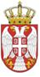         Република СрбијаОСНОВНА ШКОЛА „КРАЉ ПЕТАР  I“        Ниш, Војводе Путника бр. 1           Број: 610-45/3-2-2019- 04        Датум: 14. 01. 2019. године	    Седница бр. 3ИЗВОД ИЗ ЗАПИСНИКАСа седнице Шкослког одбора Основне школе „Краљ Петар I„ у Нишуодржане 14. 01. 2019.  године у Наставничкој канцеларијИОДЛУКЕ	1. Донете Одлуке о усвајању записника са претходних седница школског одбора;	2. Донета Одлука о доношењу Финансијског плана за 2019. годину							Записничар		Лидија Цветковић